2023 PARISH COUNCIL 
PLANNED EVENTS  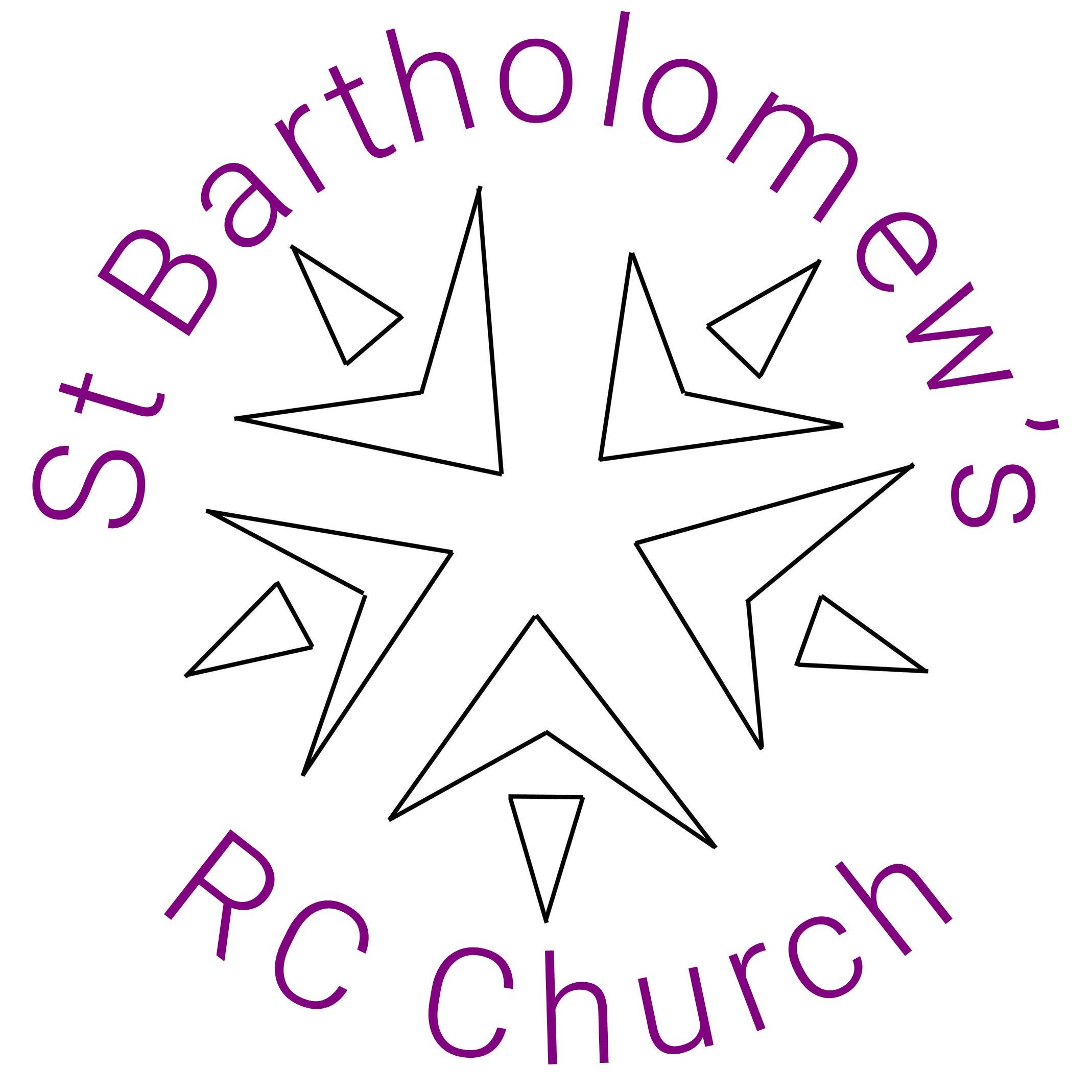 2023 PARISH COUNCIL 
PLANNED EVENTS  JanuaryFebruaryMarchAprilMayJuneJulyAugustSeptemberOctoberNovemberDecemberChristian Unity Week8-25 January(Ecumenism)Cakebake12 February(Building Community)Lent Family Fast Day
3 March
(Social Justice and Spirituality)Easter
7 - 9 AprilPentecost
28 Mayupdated  Welcome Guide andUpdate on EvangelisationPlant Tree for South S Albans Churches in  Community Garden in Greenwood Park 2.30 pm on Sat 3 JuneAlban Pilgrimage 24 June(Ecumenism)Cakebake13 AugustWeekend of the Assumption(Building Community)7 OctoberAuctionParish Heating Fundraising & Social event4 NovemberWeekly Memorial Candles start10 Nov – Bingo at St Albans & St StephensFundraising and social14 NovemberCandlelight Service of Remembrance & Reflection on the Afterlife2  December  Retreat – the Meaning of AdventAdvent(Spirituality)9 DecemberFestive Fair10.45-3 pmPilgrimage style visit to St Albans Cathedral 10 January(Spirituality)Children’s focus Mass12 February 10:30am Mass(Youth)Fairtrade Lunch 
12 March(Social Justice)Good Friday Walk of Witness
7 April(Ecumenism)The RosaryThroughout May In liaison with CWL(Spirituality)CTSA Summer Forum: What Youth think  27 June
(Ecumenism & Youth) St BartholomewNovena(Spirituality)10 SeptFairtrade Lunch/ Parish Get TogetherAdvent Groups 20 Nov (4 wks)(Ecumenical)Christian Unity Week Candle Exchange 22 January 10.30am Mass (Ecumenism)Update the Welcome GuideBy the end of February(Building Community)Pilgrimage to Walsingham 25 March, the Feast of the Annunciation. Coach from St Bart'sUnity at the Cross7 April(Ecumenism)CreationtidePrayer Walk (Ecumenical)Adopt a PlantApril(Ecumenism)Children’s Liturgy: Ruth Newman and Sinead Hughes continue to lead the embedding of the returned Children’s Liturgy. Continues throughout the year.Asylum Seekers: Meet each Thursday morning from 10am – 12am in the church hall for English conversation. The support group also give out bikes at the hotel, arrange bike training and try to find solicitors. Continues throughout the year.And lots more: There are many additional events taking place over the course of the year such as Bart's annual HCPT Pilgrimage after Easter as well as Quiz evenings, Golf Day, Jumble Sales alongside Newman Society events.
Keep an eye on the weekly newsletter for the latest information on all the upcoming events, activities, and parish community groups.Children’s Liturgy: Ruth Newman and Sinead Hughes continue to lead the embedding of the returned Children’s Liturgy. Continues throughout the year.Asylum Seekers: Meet each Thursday morning from 10am – 12am in the church hall for English conversation. The support group also give out bikes at the hotel, arrange bike training and try to find solicitors. Continues throughout the year.And lots more: There are many additional events taking place over the course of the year such as Bart's annual HCPT Pilgrimage after Easter as well as Quiz evenings, Golf Day, Jumble Sales alongside Newman Society events.
Keep an eye on the weekly newsletter for the latest information on all the upcoming events, activities, and parish community groups.Children’s Liturgy: Ruth Newman and Sinead Hughes continue to lead the embedding of the returned Children’s Liturgy. Continues throughout the year.Asylum Seekers: Meet each Thursday morning from 10am – 12am in the church hall for English conversation. The support group also give out bikes at the hotel, arrange bike training and try to find solicitors. Continues throughout the year.And lots more: There are many additional events taking place over the course of the year such as Bart's annual HCPT Pilgrimage after Easter as well as Quiz evenings, Golf Day, Jumble Sales alongside Newman Society events.
Keep an eye on the weekly newsletter for the latest information on all the upcoming events, activities, and parish community groups.Children’s Liturgy: Ruth Newman and Sinead Hughes continue to lead the embedding of the returned Children’s Liturgy. Continues throughout the year.Asylum Seekers: Meet each Thursday morning from 10am – 12am in the church hall for English conversation. The support group also give out bikes at the hotel, arrange bike training and try to find solicitors. Continues throughout the year.And lots more: There are many additional events taking place over the course of the year such as Bart's annual HCPT Pilgrimage after Easter as well as Quiz evenings, Golf Day, Jumble Sales alongside Newman Society events.
Keep an eye on the weekly newsletter for the latest information on all the upcoming events, activities, and parish community groups.Children’s Liturgy: Ruth Newman and Sinead Hughes continue to lead the embedding of the returned Children’s Liturgy. Continues throughout the year.Asylum Seekers: Meet each Thursday morning from 10am – 12am in the church hall for English conversation. The support group also give out bikes at the hotel, arrange bike training and try to find solicitors. Continues throughout the year.And lots more: There are many additional events taking place over the course of the year such as Bart's annual HCPT Pilgrimage after Easter as well as Quiz evenings, Golf Day, Jumble Sales alongside Newman Society events.
Keep an eye on the weekly newsletter for the latest information on all the upcoming events, activities, and parish community groups.Children’s Liturgy: Ruth Newman and Sinead Hughes continue to lead the embedding of the returned Children’s Liturgy. Continues throughout the year.Asylum Seekers: Meet each Thursday morning from 10am – 12am in the church hall for English conversation. The support group also give out bikes at the hotel, arrange bike training and try to find solicitors. Continues throughout the year.And lots more: There are many additional events taking place over the course of the year such as Bart's annual HCPT Pilgrimage after Easter as well as Quiz evenings, Golf Day, Jumble Sales alongside Newman Society events.
Keep an eye on the weekly newsletter for the latest information on all the upcoming events, activities, and parish community groups.Children’s Liturgy: Ruth Newman and Sinead Hughes continue to lead the embedding of the returned Children’s Liturgy. Continues throughout the year.Asylum Seekers: Meet each Thursday morning from 10am – 12am in the church hall for English conversation. The support group also give out bikes at the hotel, arrange bike training and try to find solicitors. Continues throughout the year.And lots more: There are many additional events taking place over the course of the year such as Bart's annual HCPT Pilgrimage after Easter as well as Quiz evenings, Golf Day, Jumble Sales alongside Newman Society events.
Keep an eye on the weekly newsletter for the latest information on all the upcoming events, activities, and parish community groups.Children’s Liturgy: Ruth Newman and Sinead Hughes continue to lead the embedding of the returned Children’s Liturgy. Continues throughout the year.Asylum Seekers: Meet each Thursday morning from 10am – 12am in the church hall for English conversation. The support group also give out bikes at the hotel, arrange bike training and try to find solicitors. Continues throughout the year.And lots more: There are many additional events taking place over the course of the year such as Bart's annual HCPT Pilgrimage after Easter as well as Quiz evenings, Golf Day, Jumble Sales alongside Newman Society events.
Keep an eye on the weekly newsletter for the latest information on all the upcoming events, activities, and parish community groups.Children’s Liturgy: Ruth Newman and Sinead Hughes continue to lead the embedding of the returned Children’s Liturgy. Continues throughout the year.Asylum Seekers: Meet each Thursday morning from 10am – 12am in the church hall for English conversation. The support group also give out bikes at the hotel, arrange bike training and try to find solicitors. Continues throughout the year.And lots more: There are many additional events taking place over the course of the year such as Bart's annual HCPT Pilgrimage after Easter as well as Quiz evenings, Golf Day, Jumble Sales alongside Newman Society events.
Keep an eye on the weekly newsletter for the latest information on all the upcoming events, activities, and parish community groups.Children’s Liturgy: Ruth Newman and Sinead Hughes continue to lead the embedding of the returned Children’s Liturgy. Continues throughout the year.Asylum Seekers: Meet each Thursday morning from 10am – 12am in the church hall for English conversation. The support group also give out bikes at the hotel, arrange bike training and try to find solicitors. Continues throughout the year.And lots more: There are many additional events taking place over the course of the year such as Bart's annual HCPT Pilgrimage after Easter as well as Quiz evenings, Golf Day, Jumble Sales alongside Newman Society events.
Keep an eye on the weekly newsletter for the latest information on all the upcoming events, activities, and parish community groups.Children’s Liturgy: Ruth Newman and Sinead Hughes continue to lead the embedding of the returned Children’s Liturgy. Continues throughout the year.Asylum Seekers: Meet each Thursday morning from 10am – 12am in the church hall for English conversation. The support group also give out bikes at the hotel, arrange bike training and try to find solicitors. Continues throughout the year.And lots more: There are many additional events taking place over the course of the year such as Bart's annual HCPT Pilgrimage after Easter as well as Quiz evenings, Golf Day, Jumble Sales alongside Newman Society events.
Keep an eye on the weekly newsletter for the latest information on all the upcoming events, activities, and parish community groups.Children’s Liturgy: Ruth Newman and Sinead Hughes continue to lead the embedding of the returned Children’s Liturgy. Continues throughout the year.Asylum Seekers: Meet each Thursday morning from 10am – 12am in the church hall for English conversation. The support group also give out bikes at the hotel, arrange bike training and try to find solicitors. Continues throughout the year.And lots more: There are many additional events taking place over the course of the year such as Bart's annual HCPT Pilgrimage after Easter as well as Quiz evenings, Golf Day, Jumble Sales alongside Newman Society events.
Keep an eye on the weekly newsletter for the latest information on all the upcoming events, activities, and parish community groups.